АВЕКОВ ИВАН АВДЕЕВИЧ(19.05.1919 – 17.04.1943) 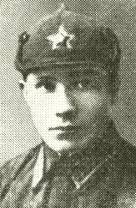 Родился 19 мая 1919 года в деревне Лапицкие Лиозненского района в семье рабочего. Белорус. Образование неполное среднее.В Красной Армии с 1937 года. В 1939 году окончил Харьковскую военную авиационную школу лётчиков-наблюдателей, а в 1940 году — Одесскую военную авиационную школу пилотов. С июня 1941 года служит в действующей армии. Сражался на Юго-Западном, Западном и Центральном фронтах. Активный участник обороны городов-героев Москвы и Тулы.Командир авиационной эскадрильи 519-го истребительного авиационного полка (20-я армия, Западный фронт), кандидат в члены ВКП(б) капитан Иван Авеков к марту 1942 года совершил сто семьдесят восемь боевых вылетов, из них сорок пять на штурмовку войск и аэродромов противника. В воздушных боях сбил лично пятнадцать и в группе шесть вражеских самолётов. Один таранил, двадцать три уничтожил штурмовыми действиями на аэродромах.20 марта 1942 года в районе Гжатска, ныне города Гагарина Смоленской области, в воздушном бою с семью самолётами неприятеля Иван Авеков сбил два из них.Отважный лётчик-истребитель капитан Авеков И. А. погиб в результате катастрофы 17 апреля 1943 года. Похоронен в братской могиле городского кладбища города Данкова Липецкой области в числе семидесяти шести павших воинов.Указом Президиума Верховного Совета СССР от 24 августа 1943 года за образцовое выполнение боевых заданий командования на фронте в борьбе с немецко-фашистскими захватчиками и проявленные при этом мужество и героизм капитану Авекову Ивану Авдеевичу присвоено звание Героя Советского Союза.Награжден орденом Ленина. В . над братской могилой, в которой покоится прах героя, установлен памятник.Источники:Авекаў Іван Аўдзеевіч: [Герой Савецкага Саюза – уражэнец Лёзненшчыны] //Беларуская Энцыклапедыя: у 18т. /Рэдкал Г.П.Пашкоў і інш. – Мн.: БелЭн, 1966. – Т.1 – С.60.Авеков Иван Авдеевич // Бессмертные подвиги. - М.: Воениздат, 1980. - С. 240.Авеков Иван Авдеевич // Ваенная энцыклапедыя Беларусі /рэдкал.: Л.У.Языковіч і інш. – Мн.: Беларус. Энцыкл. імя П.Броўкі, 2010. – С.24.Авеков Иван Авдеевич //На грани возможного. - 2-е изд., испр. и доп. - М.: "Лимб", 1993. - С. 387.Авеков Иван Авдеевич: [Герой Советского союза – уроженец Лиозненщины] //Навечно в  сердце народном. – Мн.: БелЭн, 1984. – С.7.Авеков Иван Авдеевич //Звёзды доблести ратной. - 2-е изд., доп. - Новосибирск: Западно-Сибирское кн. изд., 1986. - С. 8-10.Авеков Иван Авдеевич //Герои Советского Союза: Краткий биографический словарь. - Т. 1. - М.: Воениздат, 1987. - С. 23.ЦАМО, ф. 33, оп. 793956, д. . 102-104.ГОРНОВ ТИМОФЕЙ ЯКОВЛЕВИЧ(1916-23.10.1944)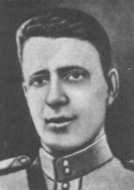 Родился в 1916 году в деревне Осипово Лиозненского района в семье крестьянина. Русский.Перед войной жил в Свободненском районе Амурской области.В Красную Армию был призван Свободненским РВК в 1941 году. На фронтах Великой Отечественной войны — с марта 1942. Член ВКП(б)/КПСС с 1942 года.Командир орудия 597-го артиллерийского полка, старший сержант Тимофей Горнов при прорыве обороны противника у деревни Потомулыне (Каунасский район Литовской ССР) 29 июля 1944-го  уничтожил наблюдательный пункт и 5 пулемётов противника. За период боев с 7 по 17 августа 1944 года его расчет уничтожил 3 танка, штурмовое орудие и большое количество гитлеровцев.Погиб в бою 23 октября 1944 года. Похоронен в братской могиле села Бабушкино Нестеровского района Калининградской области. На этом месте в 1975 году был установлен мемориальный комплекс работы скульптора В. В. Моргунова.Звание Героя Советского Союза присвоено 24 марта 1945 года.Награжден орденами Ленина и Красной Звезды, а также медалями.Имя Т. Я. Горнова было присвоено восьмилетней школе в деревне Осипово, в которой он учился, на здании школы была установлена мемориальная доска.Имя героя носит рыболовный траулер.Источники:Горнов Тимофей Яковлевич //Республика 	Беларусь: Энциклопедия: В 6 т. /Редкол.: Г.П.Пашков и др. – Мн.: БелЭн, 2006. – Т.3. – С.138.Горнов Тимофей Яковлевич    // Ваенная энцыклапедыя Беларусі /рэдкал.: Л.У.Языковіч і інш. – Мн.: Беларус. Энцыкл. імя П.Броўкі, 2010. – С.289.Горнов Тимофей Яковлевич //Навечно в сердце народном. – Мн.: БелЭн. – 1975. – С.91.Лёзненскі раён: [Аб героях Савецкага Саюза – уражэнцах Лёзненшчыны] //Памяць Беларусі: рэспубліканская кніга /рэкал Г.П.Пашкоў і інш. – Мн.: БелЭн, 2005- С.194-195.Шлях артылерыста: [Гарноў Ц.Я.] //Памяць: гіст.-дакум. Хроніка Лёзненскага раёна – Мн.: БелЭн, 1992. – С.201-202.http://ru.wikipedia.org/wiki/Горнов,_Тимофей_Яковлевичhttp://ru.wikipedia.org/wiki/Список_Героев_Советского_Союза_(Горбач_—_Грецкий)http://will- member.ru/familii_na_g/gornov_timofei_yakovlevich.htmМАЦКЕВИЧ ИГНАТИЙ ВИКЕНТЬЕВИЧ (28.05.1912г. – 26.09.1943г.)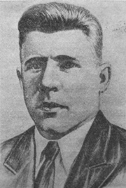 Командир роты 109-го стрелкового полка 74-й стрелковой дивизии 13-й армии Центрального фронта, лейтенант.  Родился 28 мая 1912 года в деревне Заольша Лиозненского района в семье крестьянина. Белорус. Окончил пять классов. Затем жил в Ленинграде, работал на строительстве железных дорог.  В 1934 году был призван в ряды Красной Армии. В 1936 году демобилизовался. Вторично был призван в 1942 году. На фронтах Великой Отечественной войны с апреля 1942 года. В 1943 году окончил Владивостокское военное пехотное училище. Воевал на Центральном фронте.  22 сентября 1943 года командир роты 109-го стрелкового полка лейтенант И.В. Мацкевич одним из первых преодолел реку Днепр в районе деревни Колыбань Брагинского района Гомельской области. Отбивал с ротой контратаки противника, содействуя переправе подразделений батальона. Лично подбил два танка. Был дважды ранен, но остался в строю.  26 сентября 1943 года отважный воин лейтенант Игнатий Викентьевич Мацкевич погиб в бою. Похоронен в селе Оболонье Коропского района Черниговской области. Указом Президиума Верховного Совета СССР от 16 октября 1943 года за мужество и героизм, проявленные при форсировании Днепра и удержании плацдарма на его правом берегу лейтенанту Игнатию Викентьевичу Мацкевичу посмертно присвоено звание Героя Советского Союза.  Награжден орденом Ленина, орденом Отечественной войны 1-й степени.Источники: Мацкевич Игнатий Викентьевич //Республика Беларусь: Энциклопедия: В 6 т. /Редкол.: Г.П.Пашков и др. – Мн.: БелЭн, 2007. – Т 4. – С.680.Мацкевич Игнатий Викентьевич  // Ваенная энцыклапедыя Беларусі /рэдкал.: Л.У.Языковіч і інш. – Мн.: Беларус. Энцыкл. імя П.Броўкі, 2010. – С.634.Мацкевич Игнатий Викентьевич.: [Герой Советского Союза – уроженец Лиозненщины] //Навечно в сердце народном. – Мн.: БелЭн, 1975. – С.276.Мацкевич Игнатий Викентьевич // Слава и гордость земли Витебской : биографический справочник /сост. М.Н. Пригожий  -Витебск, 2009. - С. 92.У баі за плацдарм: [Пра Мацкевіча І.В.] //Памяць: гіст.-дакум. хроніка Лёзненскага раёна. – Мн.: БелЭн, 1992. – С.202-203.Ульянова, А. Мацкевич Игнатий Викентьевич (1912-1943 гг.) //  Сцяг Перамогi . -  2007. -  27 кастр. http://dorogiby.info/node/2223http://www.liveinternet.ru/users/kakula/post221825661/ЧЕРЕПНЕВ СЕРГЕЙ МИХАЙЛОВИЧ(01.09.1918- 14.06.1944) 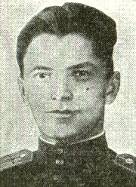 Штурман 2-й эскадрильи 4-го гвардейского авиационного полка 62-й авиационной дивизии 6-го авиационного корпуса авиации дальнего действия (АДД), гвардии капитан. 	Родился 1 сентября 1918 года в деревне Шнитки Лиозненского  района в крестьянской семье. Белорус. Образование неполное среднее. В Красной Армии с 1938 года. В 1940 году окончил Мелитопольское военно-авиационное училище штурманов. Участник Великой Отечественной войны с июня 1941 года. Член ВКП(б)/КПСС с 1941 года. Штурман 2-й эскадрильи 4-го гвардейского авиационного полка (62-я авиационная дивизия, 6-й авиационный корпус, АДД) гвардии капитан Сергей Черепнёв к июлю 1943 года на самолёте «ТБ-3» совершил двести тридцать семь успешных боевых вылетов на бомбардировку важных объектов в глубоком тылу противника и скоплений его войск, нанеся врагу значительный урон в живой силе и боевой технике.Указом Президиума Верховного Совета СССР от 18 сентября 1943 года за образцовое выполнение боевых заданий командования на фронте борьбы с немецко-фашистскими захватчиками и проявленные при этом мужество и героизм гвардии капитану Черепнёву Сергею Михайловичу присвоено звание Героя Советского Союза с вручением ордена Ленина и медали «Золотая Звезда» (№ 1753). Отважный штурман-гвардеец погиб 14 июня 1944 года при выполнении боевых заданий в районе польского города Демблин, сгорев в подбитой крылатой машине вместе с экипажем... Награждён двумя орденами Ленина, орденами Красного Знамени, Отечественной войны 1-й степени. В селе Высочаны Витебской области в Белоруссии именем Героя названа школа, в которой он учился и на её фасаде  установлена мемориальная доска.Источники:Бясстрашны штурман: [ Чапапнеў С.М.] //Памяць: гіст.-дакум. хроніка Лёзненскага раёна. – Мн.: БелЭн, 1992. – С.203.Лёзненскі раён: [Аб героях Савецкага Саюза – уражэнцах Лёзненшчыны] //Памяць Беларусі: рэспубліканская кніга /рэкал Г.П.Пашкоў і інш. – Мн.: БелЭн, 2005 - С.194-195.Чарапнёў Сяргей Міхайлавіч //Беларуская энцыклапедыя: у 18т.: рэдкал Г.П.Пашкоў і інш. – Мн.: БелЭн, 1996. – Т.17. – С.222.Черепнев ергей Михайлович // Ваенная энцыклапедыя Беларусі /рэдкал.: Л.У.Языковіч і інш. – Мн.: Беларус. Энцыкл. імя П.Броўкі, 2010. – С.1051.Черепнёв Сергей Михайлович //Герои Советского Союза: Краткий биографический словарь. Т.2. -  М., - 1988. - С. 214.Черепнёв Сергей Михайлович // Навечно в сердце народном. - 3-е изд., доп. и испр. - Минск, 1984. – С.564http://www.pomninas.ru/catalog/articles/--0/cherepniov_sergeyhttp://warheroes.ru/hero/hero.asp?Hero_id=8470http://az-libr.ru/index.shtml?Persons&000/Src/0009/b65ec217ЯНУШКОВСКИЙ ИВАН ИВАНОВИЧ 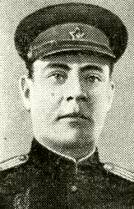  (02.05.1913г. – 18.09.1944)Командир 254-го миномётного полка 27-й Ленинградской бригады (1944), гвардии майор, Герой Советского Союза (1945)Уроженец деревни Пыжи Лиозненского района. Родился в старообрядческой крестьянской семье. На службе в РККА с 1932, окончил 2-е Киевское военное училище в 1939. С октября 1941 года — на фронте, а с августа 1941 года — в передовых частях Западного, Ленинградского, 2-го Украинского фронтов, сталинградец.Погиб 18 сентября 1944 года в Румынии в районе города Арад. При выдвижении колонны артполка на позиции штаб полка был атакован группой венгерских автоматчиков численностью до усиленной роты. Янушковский лично возглавил группу бойцов и работников штаба, отсекавшую нападающих от колонны и отстоявшую штаб и знамя полка. Он погиб в этом бою. Звание Героя Советского Союза присвоено посмертно в 1945 году. Урна с прахом захоронена в Витебске.Был награждён орденом Ленина, орденами Красного Знамени, Отечественной войны 1-й степени, медалями.Имя Героя носит одна из улиц Витебска.Источники:Курбацкі,Ф. Сімвал неўміручасці: [Пра Героя Савецкага Саюза І.І.Янушкоўскага] /Ф.Курбацкі /Віцебскі рабочы. - 1980. - 16 кастрычніка.Площади и улицы Витебска: улицы Героев Советского Союза –  [И.И.Янушковского] //Беленький,З.В [и др.] Витебски и его окресности /З.В.Беленькій, А.М.Подлипский. - Мінск.: РИВШ БГУ, 2001. - С.132-140.У няроўным баі: [Пра Янушкоўскага І.І.- Героя Савецкага Саюза] //Памяць: гісторыка-дакументальная хроніка Лёзненскага раёна. - Мінск.: БелСЭ, 1992. - С.204.Янушкоўскі І.І.:[ Герой Савецкага Саюза – уражэнец Лёзненскага раёна] //Беларуская энцыклапедыя:у 18т. Рэдкал.:Г.П.Пашкоў [і інш.]-Мінск.: БелСЭ, 1996. -  Т.18 - С.278.Янушковский Иван Иванович // Ваенная энцыклапедыя Беларусі /рэдкал.: Л.У.Языковіч і інш. – Мн.: Беларус. Энцыкл. імя П.Броўкі, 2010. – С.1110.Янушковский Иван Иванович:[Герой Советского Союза – уроженец Лиозненского района] //Навечно в сердце народном. -Мінск.: БелСЭ, 1975. - С.475.Янушкоўскі Іван Іванавіч //Памяць: гіст.-дакум. хроніка Лёзненскага раёна. – Мн.: БелЭн, 1992. – С.204.